开放共享大型仪器设备维修保障申报流程与注意事项一、申报流程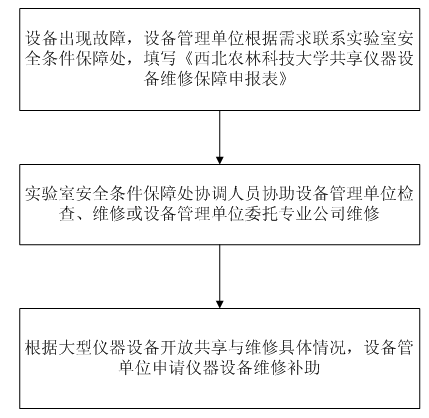 二、注意事项1. 维修保障申报设备要求：维护保养机制健全，校内外开放共享机时饱满、使用效率较高、具有维修价值的单台套50万及以上大型仪器设备；2. 单次单台仪器设备维修经费在2万以上，可申请学校维修补助经费；维修补助原则上不超过维修费的50%。联系电话：87082735  87081379开放共享大型仪器设备维修保障申报表(单台套50万元及以上大型仪器设备)备注：申报表一式两份，设备所在单位和实验室安全与条件保障处各一份仪器名称仪器编号仪器管理员联系电话故障现象描述（管理员填写）单位意见主管领导（签字）：                  单位盖章       年  月  日主管领导（签字）：                  单位盖章       年  月  日主管领导（签字）：                  单位盖章       年  月  日主管领导（签字）：                  单位盖章       年  月  日现场勘察与基础性维修过程         维修人（签字）：           仪器管理员（签字）： 年  月  日维修人（签字）：           仪器管理员（签字）： 年  月  日维修人（签字）：           仪器管理员（签字）： 年  月  日维修人（签字）：           仪器管理员（签字）： 年  月  日需要申请学校大型仪器设备维修补助经费（单次维修费用≥2万元）需要申请学校大型仪器设备维修补助经费（单次维修费用≥2万元）需要申请学校大型仪器设备维修补助经费（单次维修费用≥2万元）需要申请学校大型仪器设备维修补助经费（单次维修费用≥2万元）需要申请学校大型仪器设备维修补助经费（单次维修费用≥2万元）仪器设备维修费：         元（必须提供符合学校采购制度要求的维修合同、采购与验收等相关资料）。仪器设备维修费：         元（必须提供符合学校采购制度要求的维修合同、采购与验收等相关资料）。仪器设备维修费：         元（必须提供符合学校采购制度要求的维修合同、采购与验收等相关资料）。仪器设备维修费：         元（必须提供符合学校采购制度要求的维修合同、采购与验收等相关资料）。仪器设备维修费：         元（必须提供符合学校采购制度要求的维修合同、采购与验收等相关资料）。实验室安全与条件保障处意见实验室安全与条件保障处意见经办人：            主管领导：           单位盖章年    月   日经办人：            主管领导：           单位盖章年    月   日经办人：            主管领导：           单位盖章年    月   日